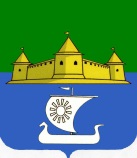 МУНИЦИПАЛЬНОЕ ОБРАЗОВАНИЕ«МОРОЗОВСКОЕ ГОРОДСКОЕ ПОСЕЛЕНИЕ ВСЕВОЛОЖСКОГО МУНИЦИПАЛЬНОГО РАЙОНА ЛЕНИНГРАДСКОЙ ОБЛАСТИ»СОВЕТ ДЕПУТАТОВР Е Ш Е Н И Еот 28 января 2019 года № 15В соответствии с Федеральным законом от 21 декабря 2001 года № 178-ФЗ «О приватизации государственного и муниципального имущества», Положением о порядке управления и распоряжения муниципальным имуществом муниципального образования «Морозовское городское поселение Всеволожского муниципального района Ленинградской области», утвержденным постановлением совета депутатов от 26.07.2016 № 39,совет депутатов  принялРЕШЕНИЕ:    1. 	Утвердить прогнозный план (программу) приватизации муниципального имущества на 2019 год, согласно приложению.      2. 	Поручить администрации муниципального образования «Морозовское городское поселение Всеволожского муниципального района Ленинградской области» обеспечить реализацию имущества, предусмотренного прогнозным планом приватизации муниципального имущества муниципального образования «Морозовское городское поселение Всеволожского муниципального района» на 2019 год, в установленном законом порядке.     3. Опубликовать настоящее решение в газете «Ладожские новости» и разместить на официальном сайте муниципального образования «Морозовское городское поселение Всеволожского муниципального района Ленинградской области» в сети «Интернет».     4. 	Настоящее решение вступает в силу со дня его официального опубликования.     5. 	Контроль исполнения решения возложить на главу администрации муниципального образования «Морозовское городское поселение Всеволожского муниципального района Ленинградской области».Глава муниципального образования 					Е.Б. ЕрмаковУТВЕРЖДЕНрешением совета депутатовМО «Морозовское городское поселение Всеволожского муниципального района Ленинградской области»                                                                    от 25.02.2019№ 15                                                                                                                                       		  (Приложение)Прогнозный план (программа) приватизации муниципального имущества на 2019 год1. Прогнозный план (программа) приватизации муниципального имущества муниципального образования «Морозовское городское поселение» на 2019 год разработан в соответствии с требованиями Федерального закона от 21.12.2001 № 178-ФЗ «О приватизации государственного и муниципального имущества в Российской Федерации», Положением о порядке управления и распоряжения муниципальным имуществом муниципального образования «Морозовское городское поселение Всеволожского муниципального района Ленинградской области», утвержденным постановлением совета депутатов от 26.07.2016 № 39.2. Целями и задачами реализации Прогнозного плана (программы) приватизации муниципального имущества является повышение эффективности использования муниципального имущества для социально-экономического развития муниципального образования «Морозовское городское поселение Всеволожского муниципального района Ленинградской области» и увеличение доходной части бюджета.3. Прогнозный план (программа) приватизации муниципального имущества содержит перечень муниципального имущества, которое планируется приватизировать в 2019 году, с указанием характеристик объекта.4. Изменения в Прогнозный план (программу) приватизации муниципального имущества вносятся по решению совета депутатов муниципального образования «Морозовское городское поселение Всеволожского муниципального района Ленинградской области».5. Приватизация муниципального имущества осуществляется в соответствии с федеральным законодательством о приватизации, Положением о порядке управления и распоряжения муниципальным имуществом муниципального образования «Морозовское городское поселение Всеволожского муниципального района Ленинградской области» и настоящим Прогнозным планом (программой) приватизации муниципального имущества с учетом особенностей участия субъектов малого и среднего предпринимательства в приватизации муниципального недвижимого имущества.  Перечень муниципального имущества, планируемого к приватизации в 2019 годуОб утверждении прогнозного плана (программы) приватизациимуниципального имущества на 2019 год№ п/пАдрес объектаНаименование объектаХарактер использования объекта на момент подготовки перечняСтоимость(руб.)1Ленинградская область, Всеволожский район, п.г.т. им. Морозоваул. Рабочего Батальона, уч.24Земельный участок, категория земель: земли населенных пунктов, разрешенное использование: промышленные и коммунально-складские предприятия различного профиля, общая площадь 15800 кв.м., кадастровый номер: 47:07:1703019:13 с расположенным на нем объектом недвижимости: оставшаяся часть 32%, площадью 764 кв.м., материал наружных стен – кирпичные, кадастровый номер: 47:07:1711010:520Участок не используется10 991 000рублей 00 копеек2Ленинградская область, Всеволожский район, п.г.т. им. Морозоваул. Первомайская, д.18, пом.1Нежилое помещение, общая площадь 26,8 кв.м. кадастровый номер: 47:07:1711010:1895Нежилое здание не используется1 145 000 рублей 00 копеек